						Проект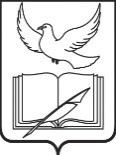 СОВЕТ ДЕПУТАТОВПОСЕЛЕНИЯ ВНУКОВСКОЕ В ГОРОДЕ МОСКВЕРЕШЕНИЕОб утверждении положения о порядке назначения и выплатыпенсии за выслугу лет лицам, замещавшим муниципальныедолжности и должности муниципальной службы в органахместного самоуправления поселения ВнуковскоеРуководствуясь Федеральным законом от 02.03.2007 №25-ФЗ «О муниципальной службе в Российской Федерации», Федеральным законом от 28.12.2013 №400-ФЗ «О страховых пенсиях», Федеральным законом от 23.05.2016 №143-ФЗ «О внесении изменений в отдельные законодательные акты Российской Федерации в части увеличения пенсионного возраста отдельным категориям граждан», Федеральным законом от 15.12.2001 № 166-ФЗ «О государственном пенсионном обеспечении в Российской Федерации», Законом города Москвы от 22.10.2008 №50 «О муниципальной службе в городе Москве», Законами Московской области от 11.11.2002 №118/2002-ОЗ «О пенсии за выслугу лет лицам, замещавшим муниципальные должности или должности муниципальной службы в органах местного самоуправления и избирательных комиссиях муниципальных образований Московской области», от 28.12.2016 № 194/2016-ОЗ «О пенсии за выслугу лет лицам, замещавшим муниципальные должности или должности муниципальной службы в органах местного самоуправления и избирательных комиссиях муниципальных образований Московской области», Уставом поселения Внуковское в городе Москве, Решением Совета депутатов поселения Внуковское от 15.02.2018 №5/62 «Об утверждении Положения о порядке предоставления гарантий и компенсаций муниципальным служащим администрации поселения Внуковское в городе Москве», 1. Утвердить Положение о порядке назначения и выплаты пенсии за выслугу лет лицам, замещавшим муниципальные должности и должности муниципальной службы в органах местного самоуправления поселения Внуковское (приложение).2. Настоящее решение вступает в законную силу со дня его опубликования и применяется к правоотношениям, возникшим с 01.01.2017.3. Опубликовать настоящее решение в бюллетене «Московский муниципальный вестник» и разместить на официальном сайте муниципального образования поселения Внуковское.4. Признать утратившим силу решение Совета депутатов муниципального образования сельское поселение Внуковское Ленинского муниципального района Московской области от 30.11.2009 №6/2 «Об утверждении Положения о назначении и выплате пенсии за выслугу лет лицам, замещавшим муниципальные должности или должности муниципальной службы в органах местного самоуправления муниципального образования «Сельское поселение Внуковское Ленинского муниципального района Московской области».5. Контроль за исполнением настоящего решения возложить на главу поселения Гусева А.К.Глава поселения Внуковское							 Гусев А.К.Приложениек решению Совета депутатов поселения Внуковскоеот _____________ г. № ____Положениео порядке назначения и выплаты пенсии за выслугу лет лицам,замещавшим муниципальные должности и должности муниципальнойслужбы в органах местного самоуправления поселения ВнуковскоеНастоящее Положение разработано в соответствии с Федеральным законом от 02.03.2007 №25-ФЗ «О муниципальной службе в Российской Федерации», Законом города Москвы от 22.10.2008 №50 «О муниципальной службе в городе Москве», Законами Московской области от 11.11.2002 №118/2002-ОЗ «О пенсии за выслугу лет лицам, замещавшим муниципальные должности или должности муниципальной службы в органах местного самоуправления и избирательных комиссиях муниципальных образований Московской области», от 28.12.2016 №194/2016-ОЗ «О пенсии за выслугу лет лицам, замещавшим муниципальные должности или должности муниципальной службы в органах местного самоуправления и избирательных комиссиях муниципальных образований Московской области», Уставом поселения Внуковское, устанавливает основания возникновение права на пенсию за выслугу лет и определяет порядок назначения, перерасчета, выплаты пенсии за выслугу лет лицам, замещавшим муниципальные должности и должности муниципальной службы в органах местного самоуправления поселения Внуковское (далее по тексту - орган местного самоуправления).1. Круг лиц, имеющих право на пенсию за выслугу лет1. Право на пенсию за выслугу лет имеют:1) лица, замещавшие не менее 12 полных календарных месяцев на постоянной основе муниципальные должности (далее - муниципальная должность) в органах местного самоуправления и уволенные с этих должностей в связи с прекращением осуществления полномочий;2) лица, замещавшие не менее 12 полных календарных месяцев на постоянной основе муниципальные должности в органах местного самоуправления и уволенные с этих должностей в связи с досрочным прекращением осуществления полномочий в связи с:а) преобразованием или упразднением муниципального образования;б) ликвидацией органа местного самоуправления;в) сокращением муниципальной должности в органе местного самоуправления;г) добровольным сложением с себя полномочий при наличии стажа муниципальной службы не менее 20 лет на день досрочного прекращения полномочий;3) лица, замещавшие менее 12 полных календарных месяцев на постоянной основе муниципальные должности в органах местного самоуправления и уволенные с этих должностей в связи с прекращением осуществления полномочий при наличии стажа муниципальной службы не менее 20 лет на день прекращения осуществления полномочий;4) лица, замещавшие не менее 12 полных календарных месяцев должности муниципальной службы в органах местного самоуправления, имеющие на дату увольнения стаж муниципальной службы (общую продолжительность) согласно приложению 1 к настоящему Положению, приобретшие на момент освобождения от должности муниципальной службы право на страховую пенсию по старости (инвалидности I или II группы) в соответствии с Федеральным законом от 28.12.2013 №400-ФЗ «О страховых пенсиях» (далее - ФЗ «О страховых пенсиях») и уволенные с муниципальной службы в органах местного самоуправления поселения Внуковское по следующим основаниям:а) расторжение трудового договора (контракта) по инициативе лица, замещающего должность муниципальной службы (по собственному желанию);б) достижение лицом, замещающим должность муниципальной службы в органах местного самоуправления, предельного возраста пребывания на муниципальной службе;в) расторжение трудового договора (контракта) по соглашению сторон;5) лица, замещавшие непосредственно перед увольнением не менее 12 полных календарных месяцев должности муниципальной службы в органах местного самоуправления, имеющие на дату увольнения стаж муниципальной службы согласно Приложению 2 к настоящему Положению, уволенные с муниципальной службы из органов местного самоуправления по следующим основаниям:а) истечение срока действия срочного трудового договора (контракта), заключенного с лицом, замещающим должность муниципальной службы в органах местного самоуправления категории «руководители», «помощники (советники)»;б) ликвидация органа местного самоуправления, а также сокращение его штата;в) ликвидация органа местной администрации, наделенного правами юридического лица, а также сокращение его штата;6) лица, замещавшие непосредственно перед увольнением должности муниципальной службы в органах местного самоуправления не менее трех лет, уволенные с муниципальной службы по собственной инициативе (по собственному желанию), при наличии стажа муниципальной службы не менее 20 лет.2. В случае, если лицо, замещающее должность муниципальной службы в органах местного самоуправления, уволенное по основаниям, установленным разделом 1 настоящего Положения, вновь поступило на муниципальную службу в орган местного самоуправления, право на пенсию за выслугу лет определяется по основанию последнего увольнения.3. Лица, уволенные из органов местного самоуправления по другим основаниям, права на назначение пенсии за выслугу лет не имеют.4. Лица, указанные в пунктах 1 - 6 раздела 1 настоящего Положения, полномочия которых были прекращены в связи с несоблюдением ограничений, запретов, неисполнением обязанностей, установленных Федеральным законом от 25.12.2008 №273-ФЗ «О противодействии коррупции», Федеральным законом от 03.12.2012 №230-ФЗ «О контроле за соответствием расходов лиц, замещающих государственные должности, и иных лиц их доходам», Федеральным законом от 07.05.2013 №79-ФЗ «О запрете отдельным категориям лиц открывать и иметь счета (вклады), хранить наличные денежные средства и ценности в иностранных банках, расположенных за пределами территории Российской Федерации, владеть и (или) пользоваться иностранными финансовыми инструментами», либо по основаниям, предусмотренным подпунктами «б», «г» пункта 1 статьи 9 Федерального закона от 06.10.1999 №184-ФЗ «Об общих принципах организации законодательных (представительных) и исполнительных органов государственной власти субъектов Российской Федерации» (далее - Федеральный закон от 06.10.1999 №184-ФЗ), либо в связи с несоблюдением ограничений, установленных пунктом 1 статьи 12 Федерального закона от 06.10.1999 №184-ФЗ, права на назначение пенсии за выслугу лет не имеют.2. Виды пенсий, к которым устанавливаетсяпенсия за выслугу летПенсия за выслугу лет устанавливается:1) к страховой пенсии по старости, к страховой пенсии по инвалидности I, II группы (далее - пенсия по инвалидности), назначенной в соответствии с Федеральным законом «О страховых пенсиях»;2) к пенсии по старости, досрочно назначенной в соответствии с Законом Российской Федерации от 19.04.1991 №1032-1 «О занятости населения в Российской Федерации».В случае, если федеральным законодательством, законодательством субъекта Российской Федерации или муниципальными правовыми актами поселения Внуковское установлено иное дополнительное пенсионное обеспечение, при отказе от его получения возникает право на назначение пенсии за выслугу лет в соответствии с настоящим Положением.Возраст, по достижении которого назначается страховая пенсия по старости в период замещения государственных должностей, муниципальных должностей, должностей государственной гражданской и муниципальной службы определяется согласно Приложению 1 к настоящему положению.3. Исчисление стажа муниципальной службыПродолжительность стажа муниципальной службы для назначения пенсии за выслугу лет в соответствующем году определяется согласно Приложению 2 к настоящему Положению на дату обращения за назначением пенсии за выслугу лет.4. Определение размера пенсии за выслугу лет1. Пенсия за выслугу лет назначается в размере 55 процентов от суммы должностного оклада лица, замещающего муниципальную должность в органах местного самоуправления, или должностного оклада муниципального служащего в соответствии с замещаемой им должностью муниципальной службы (далее - должностной оклад), надбавки к должностному окладу за классный чин (далее - надбавка за классный чин) и надбавки к должностному окладу за выслугу лет на муниципальной службе (далее - надбавка за выслугу лет) за вычетом размера страховой пенсии по старости либо за вычетом размера страховой пенсии по инвалидности, фиксированной выплаты к страховой пенсии (с учетом повышения фиксированной выплаты к страховой пенсии), установленных в соответствии с Федеральным законом «О страховых пенсиях». При определении размера пенсии за выслугу лет не учитываются суммы повышений фиксированной выплаты к страховой пенсии, приходящиеся на нетрудоспособных членов семьи, указанных в Федеральном законе «О страховых пенсиях».2. Надбавка за классный чин и надбавка за выслугу лет определяются в размерах, действовавших на дату увольнения.3. Лицам, указанным в пунктах 1 и 2 части 1 раздела 1 настоящего Положения, размер пенсии за выслугу лет увеличивается на три процента от суммы должностного оклада, надбавки за классный чин и надбавки за выслугу лет за каждый полный год стажа, включаемого в стаж муниципальной службы, свыше срока полномочий, установленного уставом муниципального образования для этой муниципальной должности.4. Лицам, указанным в пунктах 3 - 6 части 1 раздела 1 настоящего Положения, размер пенсии за выслугу лет увеличивается на три процента от суммы должностного оклада, надбавки за классный чин и надбавки за выслугу лет за каждый полный год стажа муниципальной службы свыше стажа муниципальной службы, установленного приложением 1 к настоящему Положению.5. Общая сумма пенсии за выслугу лет и страховой пенсии по старости (инвалидности I или II группы), фиксированной выплаты к страховой пенсии и повышений фиксированной выплаты к страховой пенсии не может превышать 80 процентов от суммы должностного оклада, надбавки за классный чин и надбавки за выслугу лет, а размер пенсии за выслугу лет не может быть менее 1000 рублей.5. Определение размера должностного оклада,применяемого для исчисления пенсии за выслугу лет1. Размер должностного оклада, применяемого для исчисления пенсии за выслугу лет (далее - размер должностного оклада), определяется на дату прекращения полномочий по муниципальной должности в органах местного самоуправления, увольнения с должности муниципальной службы в органах местного самоуправления либо на день достижения возраста, дающего право на страховую пенсию, установленного статьей 8 Федерального закона «О страховых пенсиях», при условии, что на указанную дату лицо замещало соответствующую муниципальную должность в органах местного самоуправления или должность муниципальной службы в органах местного самоуправления не менее 12 полных календарных месяцев.Если в указанный период лицо находилось в отпусках без сохранения денежного содержания, суммарная продолжительность которых превышает продолжительность одного календарного месяца, то в сумму должностных окладов за последние полные 12 календарных месяцев, предшествовавших дню прекращения полномочий по муниципальной должности в вышеуказанных органах местного самоуправления, дню увольнения с муниципальной службы в Московской области в органах местного самоуправления либо дню достижения возраста, дающего право на страховую пенсию, установленного статьей 8 ФЗ «О страховых пенсиях», не включаются должностные оклады в период отпусков без сохранения денежного содержания.Сумма должностных окладов делится на 12 независимо от продолжительности замещения муниципальной должности в органах местного самоуправления или независимо от продолжительности замещения должностей муниципальной службы в органах местного самоуправления.В случае, если время непрерывной работы на муниципальных должностях на дату увольнения не превышает 12 полных календарных месяцев, то размер должностного оклада определяется путем деления суммы должностных окладов на число полных календарных месяцев, в течение которых лицо замещало муниципальную должность в органах местного самоуправления перед увольнением.2. Во всех случаях работы (службы) лица в органах местного самоуправления на условиях неполного рабочего (служебного) времени (неполного рабочего (служебного) дня или неполной рабочей (служебной) недели) размер должностного оклада исчисляется пропорционально продолжительности установленного неполного рабочего (служебного) времени.6. Определение даты начала выплаты пенсииза выслугу лет и порядок ее индексацииПенсия за выслугу лет назначается и выплачивается со дня подачи заявления, но не ранее чем со дня, следующего за днем увольнения с должности муниципальной службы в органах местного самоуправления или за днем прекращения полномочий по муниципальной должности в органах местного самоуправления, при условии назначения на день обращения пенсии, указанной в разделе 2 настоящего Положения.В случае, если федеральным законодательством, законодательством Московской области предусмотрены компенсационные выплаты в связи с прекращением полномочий лиц, замещающих муниципальные должности, или в связи с увольнением муниципального служащего в случае ликвидации органа местного самоуправления или сокращения его штата, то выплата пенсии за выслугу лет начинается со дня, следующего за днем истечения срока выплат.Размер пенсии за выслугу лет индексируется при изменении должностных окладов лиц, замещающих должности муниципальной службы в органах местного самоуправления, в соответствии с законодательством Московской области на индекс их изменения, при этом перерасчет размера пенсии за выслугу лет производится с первого числа месяца, следующего за тем, в котором произошло изменение.7. Порядок назначения и выплаты пенсии за выслугу лет1. Пенсия за выслугу лет устанавливается представителем нанимателя органа местного самоуправления на основании заключения комиссии органа местного самоуправления по назначению пенсии за выслугу лет, которым устанавливается право на пенсию за выслугу лет и указываются размер пенсии с учетом продолжительности стажа муниципальной службы и дата начала ее выплаты.1.1. Положение о комиссии и персональный состав комиссии утверждаются постановлением администрации поселения Внуковское.2. Лицо, претендующее на пенсию за выслугу лет, подает заявление в администрацию поселения Внуковское на имя представителя нанимателя по утвержденной форме (приложение 3 к Положению).Если орган местного самоуправления, в котором лицо замещало муниципальную должность или должность муниципальной службы, ликвидирован в связи с преобразованием или упразднением муниципального образования, то заявление подается на имя представителя нанимателя того муниципального образования, которому переданы права и обязанности преобразованного или упраздненного муниципального образования.3. К заявлению о назначении пенсии за выслугу лет заявителем прилагаются следующие документы:- справки из органов, выплачивающих пенсию: о виде пенсии, сроке, на который она назначена, размере страховой пенсии, фиксированной выплаты к страховой пенсии (с учетом повышения фиксированной выплаты к страховой пенсии);- справка из органов местного самоуправления о размере должностного оклада, содержащая сведения об отпусках без содержания суммарной продолжительностью более одного месяца и работе (службе) на условиях неполного рабочего (служебного) времени, предоставляется при условии, если заявитель отработал в органах местного самоуправления поселения Внуковское менее 12 полных календарных месяцев;- копия страниц паспорта с датой рождения и регистрацией по месту жительства;- копия трудовой книжки заявителя;- копия военного билета (если соответствующие периоды службы не отражены в трудовой книжке);- копия реквизитов кредитного учреждения (по выбору заявителя), на который будут производиться выплаты.4. Специалист, на которого возложены обязанности по кадровому делопроизводству органов местного самоуправления поселения Внуковское формирует для представления на Комиссию по назначению пенсии за выслугу лет пакет документов заявителя, который включает в себя:- личное заявление пенсионера и прилагаемые к нему документы;- представление кадровой службы на заявителя (приложение 4 к Положению);- справку о периодах работы, включаемых в стаж муниципальной службы в соответствии с действующим законодательством (приложение 5 к Положению);- копию распоряжения о последнем увольнении с муниципальной службы (при наличии);Отдел учета и отчетности органов местного самоуправления поселения Внуковское формирует для представления на Комиссию по назначению пенсии за выслугу лет пакет документов заявителя, который включает в себя:- расчет пенсии за выслугу лет (приложение 6 к Положению);- справку о размере должностного оклада за последние полные 12 календарных месяцев либо архивную выписку, содержащую необходимые для определения должностного оклада сведения (приложение 7 к Положению);- сведения о дате прекращения компенсационных выплат (если таковые были произведены в соответствии с действующим законодательством).Сформированный пакет документов направляется на рассмотрение Комиссии по назначению пенсии за выслугу лет.5. Комиссия устанавливает право заявителя на пенсию за выслугу лет и выносит соответствующее заключение, в котором указываются размер пенсии с учетом продолжительности стажа муниципальной службы и дата начала ее выплаты. При отказе в установлении пенсии за выслугу лет Комиссия также выносит заключение с указанием мотивов отказа, которое в 10-дневный срок направляется заявителю.5.1. Положительное заключение Комиссии является основанием для принятия представителем нанимателя органа местного самоуправления решения о назначении заявителю пенсии за выслугу лет и издания соответствующего распорядительного акта.5.2. Заявителю в 10-дневный срок направляется письменное уведомление о назначении пенсии за выслугу лет (приложение 8 к Положению).6. Пенсия за выслугу лет выплачивается один раз в месяц за предшествующий месяц в сроки, установленные для выплаты заработной платы работникам, за счет средств бюджета муниципального образования поселения Внуковское, в пределах сметы, предусмотренной на содержание органа местного самоуправления.Органы местного самоуправления поселения Внуковское перечисляют ежемесячно пенсию за выслугу лет на указанный получателем счет в Банке Российской Федерации.8. Прекращение, приостановление и удержание пенсииза выслугу лет1. Выплата пенсии за выслугу лет прекращается в случаях:1) смерти получателя пенсии за выслугу лет (далее - пенсионер), а также в случае признания его в установленном законодательством Российской Федерации порядке умершим или объявления безвестно отсутствующим - с даты смерти пенсионера либо со дня вступления в силу решения суда об объявлении его умершим или о признании его безвестно отсутствующим;2) истечения срока признания лица инвалидом I или II группы до наступления возраста, дающего право на страховую пенсию по старости в соответствии с Федеральным законом «О страховых пенсиях».В случае, если пенсионеру, получающему пенсию за выслугу лет, установленную к пенсии по инвалидности, назначается страховая пенсия по старости в соответствии с Федеральным законом «О страховых пенсиях», право на получение пенсии за выслугу лет сохраняется в установленном ранее размере, при этом новое назначение пенсии за выслугу лет не производится;3) утраты пенсионером права на назначенную ему пенсию за выслугу лет (при обнаружении обстоятельств или документов, опровергающих достоверность сведений, представленных в подтверждение права на указанную пенсию);4) перехода на пенсию иного вида, не предусмотренную разделом 2 настоящего Положения.В случае, если при изменении вида пенсии у пенсионера сохраняется право на пенсию за выслугу лет, то по заявлению пенсионера ему производится новое назначение пенсии за выслугу лет в порядке, установленном настоящим Положением.2. Выплата пенсии за выслугу лет приостанавливается в случаях:1) замещения пенсионером государственной должности Российской Федерации, государственной должности субъекта Российской Федерации на профессиональной постоянной основе, должности федеральной государственной службы, должности государственной гражданской службы субъекта Российской Федерации, муниципальной должности на постоянной основе и должности муниципальной службы.При последующем увольнении с указанных должностей выплата ранее назначенной пенсии за выслугу лет возобновляется;2) вступления в силу обвинительного приговора суда, связанного с лишением свободы.3. Пенсионер обязан безотлагательно извещать кадровую службу органа местного самоуправления, в которой хранится его пенсионное дело о наступлении обстоятельств, влекущих за собой изменение размера пенсии за выслугу лет, или прекращении (приостановлении) ее выплаты.4. При получении достоверной информации о наступлении обстоятельств, влияющих на выплату пенсии за выслугу лет, представитель нанимателя вправе приостановить выплату пенсии за выслугу лет с последующим уведомлением об этом пенсионера.5. Выплата пенсии за выслугу лет возобновляется на основании письменного заявления пенсионера со дня, следующего за днем, в котором кадровой службой получено заявление о возобновлении выплаты со всеми необходимыми документами и решением представителя нанимателя.6. Удержания из пенсии за выслугу лет производятся на основании:1) исполнительных документов;2) решений судов о взыскании суммы пенсий за выслугу лет вследствие злоупотреблений со стороны пенсионера, установленных в судебном порядке, в том числе излишне выплаченных пенсионеру в связи с нарушением части 3 раздела 8 настоящего Положения.9. Порядок применения законодательных актов Московскойобласти для назначения пенсии за выслугу лет1. Назначение и выплата пенсии за выслугу лет с 01.01.2017 производятся в порядке, определяемом настоящим Положением в соответствии с Законом Московской области от 28.12.2016 №194/2016-ОЗ «О пенсии за выслугу лет лицам, замещавшим муниципальные должности или должности муниципальной службы в органах местного самоуправления и избирательных комиссиях муниципальных образований Московской области».2. С 01.01.2017 Закон Московской области №118/2002-ОЗ «О пенсии за выслугу лет лицам, замещавшим муниципальные должности или должности муниципальной службы в органах местного самоуправления и избирательных комиссиях муниципальных образований Московской области» применяется в части:1) регулирования порядка назначения и выплаты пенсии за выслугу лет:а) лицам, обратившимся за назначением пенсии за выслугу лет до 01.01.2017;б) лицам, замещавшим муниципальные должности в органах местного самоуправления до 01.01.2017 не менее одного года;в) лицам, замещающим муниципальные должности в органах местного самоуправления на 01.01.2017 не менее одного года;г) лицам, проходившим муниципальную службу в Московской области, приобретшим право на пенсию за выслугу лет, устанавливаемую в соответствии с законами и иными нормативными правовыми актами Московской области в связи с прохождением указанной службы, и уволенным со службы до 01.01.2017;2) определения продолжительности стажа муниципальной службы, дающего право на назначение пенсии за выслугу лет, и регулирования порядка исчисления размера пенсии за выслугу лет в зависимости от продолжительности стажа муниципальной службы, назначаемой:а) лицам, продолжающим замещать на 01.01.2017 муниципальные должности в органах местного самоуправления, должности муниципальной службы в Московской области в органах местного самоуправления и имеющим на 01.01.2017 стаж муниципальной службы для назначения пенсии за выслугу лет не менее 20 лет;б) лицам, продолжающим замещать на 01.01.2017 муниципальные должности в органах местного самоуправления, должности муниципальной службы в Московской области в органах местного самоуправления, имеющим на этот день не менее 15 лет стажа муниципальной службы для назначения пенсии за выслугу лет и приобретшим до 01.01.2017 право на страховую пенсию по старости (инвалидности I или II группы) в соответствии с Федеральным законом «О страховых пенсиях».Приложение 1к Положению<*> V - возраст, по достижении которого гражданин приобретает право на назначение страховой пенсии по старости в соответствии с частью 1 статьи 8 и статьями 30 - 33 настоящего Федерального закона по состоянию на 31 декабря 2016 года.Приложение 2к ПоложениюСТАЖМУНИЦИПАЛЬНОЙ СЛУЖБЫ ДЛЯ НАЗНАЧЕНИЯ ПЕНСИИ ЗА ВЫСЛУГУ ЛЕТПриложение 3к ПоложениюГлаве администрации поселения Внуковское
от _________________________________
___________________________________
(фамилия, имя, отчество заявителя)
___________________________________
(наименование должности заявителя
___________________________________
на день увольнения)
___________________________________
___________________________________
Домашний адрес:____________________
___________________________________
___________________________________
Телефон:___________________________ЗАЯВЛЕНИЕ о назначении пенсии за выслугу лет лицам, замещавшим муниципальные должности или должности муниципальной службы в органах местного самоуправления поселения ВнуковскоеВ соответствии Законом города Москвы от 22.10.2008 г. № 50 «О муниципальной службе в городе Москве» прошу назначить мне пенсию за выслугу лет (возобновить выплату пенсии за выслугу лет) замещавшему должность ______________________________________________________________________________________________________________________________________________, пенсию за выслугу лет к трудовой пенсии по старости (инвалидности) на день увольнения _____________________________________________________________.(указать конкретную дату увольнения)При наступлении обстоятельств, влияющих на приостановление или прекращение выплаты ежемесячной пенсии за выслугу лет, обязуюсь сообщить об этом в десятидневный срок в администрацию поселения Внуковское.Пенсию за выслугу лет прошу перечислять на банковскую карту по следующим реквизитам:Ф.И.О. держателя карты:__________________________________________________Номер карты:____________________________________________________________Лицевой счет:___________________________________________________________В банке (наименование, филиал, город) ____________________________________________________________________________________________________________Корсчет банка __________________________________________________________БИК __________________________________________________________________ИНН __________________________________________________________________КПП __________________________________________________________________С условиями выплаты пенсии за выслугу лет ознакомлен(а).
«___» ________________ г. _______________________(дата) (подпись заявителя)Приложение 4к ПоложениюПРЕДСТАВЛЕНИЕОрганизационно-правовой отдел представляет на рассмотрение Комиссии по назначению пенсии за выслугу лет документы на________________________________________________________________________,(Ф.И.О.)замещавшего(ую) ________________________________________________________________________________________________________________________________,(наименование должности, органа местного самоуправления)освобожденного(ой) от замещаемой должности в связи:________________________________________________________________________________________________________________________________________________(основание увольнения и дата увольнения)Приложения:1. Личное заявление.2. Справка из органа, выплачивающего пенсию: о виде, сроке, общем размереполучаемой пенсии.3. Копия паспорта.4. Справка о стаже муниципальной службы.5.  Копия трудовой книжки или иного документа, подтверждающего стажмуниципальной службы.6. Копия распоряжения об увольнении.Должность ______________________________________ 		Подпись			Фамилия, инициалыПриложение 5к ПоложениюСВОДНАЯ СПРАВКАО стаже муниципальной службы по состоянию на ______________20_____ года ______________________________________________, замещающего (щей) (Ф.И.О.)должность__________________________________________________________                 	 (должность муниципальной службы)в администрации поселения Внуковское с «___» ________20_____г.Председатель комиссии по установлению стажа муниципальной службы ____________________________________________ 					Подпись			Фамилия, инициалыЗаместитель председателя____________________________________________________ 					Подпись			Фамилия, инициалыСекретарь комиссии__________________________________________________					Подпись			Фамилия, инициалыЧлены комиссии _____________________________________________________ 					Подпись			Фамилия, инициалы«________»_____ ____________20____г.Со справкой ознакомлен(а): ___________________________ __________________________ Подпись 							Фамилия, инициалы«_______»_______________20___г.Дата ознакомленияПриложение 6к ПоложениюРАСЧЕТ Пенсии за выслугу лет(Ф.И.О.)1. Размер государственной пенсии пенсионера, включая надбавки, повышения, компенсационные выплаты (в рублях), (по справке органа, выплачивающего пенсию) ________________руб.___________коп.2. Сумма месячного денежного содержания из которого исчисляется пенсия за выслугу лет ________________руб.___________коп.3. Стаж муниципальной службы (полных лет) ____________________________4. Размер пенсии за выслугу лет и пенсии по старости (инвалидности) в % от месячного должностного оклада с учетом стажа муниципальной службы _______________________________________________________________________5. Общая сумма пенсии за выслугу лет и пенсии по старости (инвалидности) (в рублях) ________________руб.___________коп.6. Сумма пенсии за выслугу лет (гр.5 - гр. I) (в рублях) ________________руб.___________коп.Глава администрации																	Фамилия, инициалыГлавный бухгалтер - начальник отдела учета и отчетности																Фамилия, инициалыМ.П.Дата «___»_____________ ________ годПриложение 7к ПоложениюСПРАВКА о размере оклада месячного денежного содержания муниципального служащего администрации поселения ВнуковскоеРазмер месячного денежного содержания муниципального служащего администрации поселения Внуковское_____________________________________(Ф.И.О.)составляет: ___________________________________________________________________________________________________________________________________в том числе:- должностной оклад ________________________________________________- надбавка за классный чин____________________________________________- ежемесячная надбавка к должностному окладу за выслугу лет на муниципальной службе___________________________________________________Глава администрации																	Фамилия, инициалыГлавный бухгалтер - начальник отдела учета и отчетности																Фамилия, инициалыМ.П.Дата «___»_____________ ________ годПриложение 8к ПоложениюУВЕДОМЛЕНИЕУважаемый(ая) _______________________________________!Органы местного самоуправления (конкретное название) сообщает, что на основании решения комиссии по назначению пенсии за выслугу лет лицам, замещавшим муниципальные должности или должности муниципальной службы в органах местного самоуправления поселения Внуковское Распоряжением от «____» _______ 201___ г. № ______ Вам установлена пенсия за выслугу лет в размере ________ рублей _____ коп. с «___» __________ 201__ г.Пенсия за выслугу лет Вам будет перечисляться по указанным в личном заявлении реквизитам банка один раз в месяц за предшествующий месяц.Размер пенсии за выслугу лет индексируется при изменении должностных окладов муниципальных служащих в соответствии с законодательством Московской области на индекс их изменения, при этом перерасчет размера пенсии за выслугу лет производится с первого числа месяца, следующего за тем, в котором произошло изменение.Вы обязаны безотлагательно извещать кадровую службу органа местного самоуправления о наступлении обстоятельств, влекущих за собой изменение размера пенсии за выслугу лет, или прекращении (приостановлении) ее выплаты.По вопросам начисления, перерасчета, приостановления или возобновления выплаты пенсии за выслугу лет обращаться по телефонам:(495) 736-66-28 - Организационно-правовой отдел (495) 736-62-10 – Отдел учета и отчетностиГлава администрации										Фамилия, инициалыот№Год, в котором гражданин приобретает право на назначение страховой пенсии по старости в соответствии с частью 1 статьи 8 и статьями 30 - 33 Федерального закона (по состоянию на 31 декабря 2016 года) Возраст, по достижении которого назначается страховая пенсия по старости в период замещения государственных должностей, муниципальных должностей, должностей государственной гражданской и муниципальной службы Возраст, по достижении которого назначается страховая пенсия по старости в период замещения государственных должностей, муниципальных должностей, должностей государственной гражданской и муниципальной службы Год, в котором гражданин приобретает право на назначение страховой пенсии по старости в соответствии с частью 1 статьи 8 и статьями 30 - 33 Федерального закона (по состоянию на 31 декабря 2016 года) Мужчины Женщины 2017 V <*> + 6 месяцев V + 6 месяцев 2018 V + 12 месяцев V + 12 месяцев 2019 V + 18 месяцев V + 18 месяцев 2020 V + 24 месяца V + 24 месяца 2021 V + 36 месяцев V + 36 месяцев 2022 V + 48 месяцев V + 48 месяцев 2023 V + 60 месяцев V + 60 месяцев 2024 V + 60 месяцев V + 72 месяца 2025 V + 60 месяцев V + 84 месяца 2026 и последующие годы V + 60 месяцев V + 96 месяцевГод назначения пенсии за выслугу летСтаж для назначения пенсии за выслугу лет в соответствующем году201715 лет 6 месяцев201816 лет201916 лет 6 месяцев202017 лет202117 лет 6 месяцев202218 лет202318 лет 6 месяцев202419 лет202519 лет 6 месяцев2026 и последующие годы20 лет№ № п/п№ записи в трудовой книжкеПериод работы (службы), зачитываемые в стаж муниципальной службыПериод работы (службы), зачитываемые в стаж муниципальной службыСтаж муниципальной службыОснование, документ, по которому стаж принят в зачет№ № п/п№ записи в трудовой книжкеначало периодаконец периодаСтаж муниципальной службыОснование, документ, по которому стаж принят в зачет123456Итого стаж муниципальной службыИтого стаж муниципальной службыИтого стаж муниципальной службыИтого стаж муниципальной службы